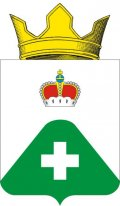 АДМИНИСТРАЦИЯСЕЛЬСКОГО ПОСЕЛЕНИЯ ВЫСОКОВОРАМЕШКОВСКИЙ РАЙОНТВЕРСКАЯ ОБЛАСТЬ__________________________________________________________ ПОСТАНОВЛЕНИЕд. Высоково27.05.2020  											        № 45  Об  утверждении  перечня  мест  опасных для купания на территории сельского поселения Высоково на 2020 год  Руководствуясь пунктом 26 части 1 статьи 14 Федерального закона от 6 октября 2003 года № 131-ФЗ «Об общих принципах организации местного самоуправления в Российской Федерации»,  решения КЧС и ОПБ Тверской области,    в целях подготовки к купальному сезону 2020 года и обеспечению безопасности людей на водных объектах,    администрация сельского поселения ВысоковоПОСТАНОВЛЯЕТ:1. Определить перечень  мест  опасных для купания  на территории  сельского поселения Высоково:   - д. Сельково – река Сельница   - с. Замытье    - река Медведица   - д. Раменье   - река Медведица   - д.Ловцово – река Медведица2. В выше указанных опасных местах для купания установить аншлаги, запрещающие купание в реках и водоемах.Срок до 10.06.2020 года    3. Вести разъяснительную работу с населением о запрещении купания в  опасных местах.Срок: постоянно. Ответственные: администрация,  старосты, депутаты.4. Настоящее   постановление   подлежит   официальному  обнародованию.5. Настоящее постановление вступает в силу после официального обнародования.   6. Контроль исполнения постановления  оставляю за собой. Глава сельского поселения Высоково                                             Е.В. Смородов